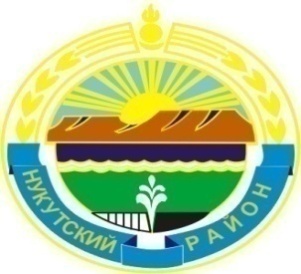 МУНИЦИПАЛЬНОЕ  ОБРАЗОВАНИЕ                                                                                                                       «НУКУТСКИЙ  РАЙОН»АДМИНИСТРАЦИЯ                                                                                                                                 МУНИЦИПАЛЬНОГО ОБРАЗОВАНИЯ«НУКУТСКИЙ РАЙОН»ПОСТАНОВЛЕНИЕ8  мая 2019                                                        № 251                                             п. НовонукутскийО внесении измененийв состав комиссии по обеспечениюбезопасности дорожного движенияна территории муниципальногообразования «Нукутский район»В связи с кадровыми изменениями, руководствуясь ст. 35 Устава муниципального образования Нукутский район, Администрация 	ПОСТАНОВЛЯЕТ:1. Внести в состав комиссии по обеспечению безопасности дорожного движения на территории муниципального образования «Нукутский район» (далее – комиссия),  утвержденный постановлением Администрации муниципального образования «Нукутский район» от 26 января 2015 года № 22 «О создании комиссии по обеспечению безопасности дорожного движения на территории муниципального образования «Нукутский район» следующие изменения:Вывести из состава комиссии:- Каратаева Максима Александровича – начальника отдела ГИБДД МО МВД «Заларинский»;- Федотова Евгения Юрьевича – государственного инспектора дорожного надзора отдела ГИБДД МО МВД «Заларинский»;- Медведева Глеба Александровича - вр.и.о. главного специалиста отдела по архитектуре, строительству и ЖКХ Администрации муниципального образования «Нукутский район».Ввести в состав комиссии:- Мухометзярова Рената Каримовича – начальника отдела ГИБДД МО МВД «Заларинский»;- Юлташева Романа Ильича – государственного инспектора дорожного надзора отдела ГИБДД МО МВД «Заларинский»;- Бондаренко Григория Владимировича – вр.и.о. главного специалиста отдела по архитектуре, строительству и ЖКХ Администрации муниципального образования «Нукутский район».2. Опубликовать настоящее постановление в печатном издании «Официальный курьер» и разместить на официальном сайте муниципального образования «Нукутский район».3. Контроль за исполнением настоящего постановления возложить на первого заместителя мэра муниципального образования «Нукутский район» Т.Р. Акбашева.Мэр                                                                                                                  С.Г. Гомбоев